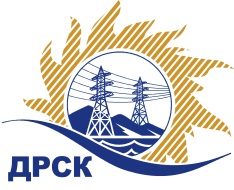 Акционерное Общество«Дальневосточная распределительная сетевая  компания»(АО «ДРСК»)Протокол заседания комиссии по вскрытию конвертов, поступивших на запрос цен № 684831г. БлаговещенскСПОСОБ И ПРЕДМЕТ ЗАКУПКИ: Открытый электронный запрос цен «Разработка градостроительной документации-документации по планировке с проектом межевания в составе проекта планировки и с проектами градостроительных планов земельных участков в составе проекта межевания в целях размещения объекта регионального значения "ВЛ-110 кВ Среднебелая-Березовка (строительство)" Ивановский район, Амурская область для филиала "Амурские ЭС"»  закупка 2121ПРИСУТСТВОВАЛИ:    Члены постоянно действующей Закупочной комиссии АО «ДРСК» 2 уровня   Информация о результатах вскрытия конвертов:В адрес Организатора закупки поступило 7 (семь) заявки (-ок,-ка) на участие в закупке, конверты с которыми были размещены в электронном виде на Торговой площадке Системы www.b2b-energo.ru. Вскрытие конвертов было осуществлено в электронном сейфе Организатора закупки на Торговой площадке Системы www.b2b-energo.ru автоматически.Дата и время начала процедуры вскрытия конвертов с заявками на участие в закупке: 08:50  (время московское) 03.08.2016 г. Сделано 29 (двадцать девять)  ставок. Место проведения процедуры вскрытия конвертов с заявками участников: Торговая площадка Системы www.b2b-energo.ruВ конвертах обнаружены заявки следующих участников:Решили:Утвердить протокол заседания закупочной комиссии по вскрытию конвертов, поступивших на открытый электронный  запрос цен.И.о Ответственного секретаря Закупочной комиссии 2 уровня АО «ДРСК»	               Т.В.ЧелышеваИсп. .Ирдуганова И.Н.397-147irduganova-in@drsk.ru№ 693/УКС-В  03.08.2016№Наименование участника и его адресПредмет заявки на участие в запросе цен1ООО "КИ-Партнер" (680028, Россия, Хабаровский край, г. Хабаровск, ул. Серышева, д. 22, оф. 316)Заявка, подана 02.08.2016 в 08:20
Цена: 1 000 000,00 руб. (НДС не облагается)2ООО "Амурземпроект" (675505, Россия, Амурская обл., Благовещенский р-н, с. Усть-Ивановка, ул. Ленина, д. 75/1)Заявка, подана 02.08.2016 в 08:19
Цена: 1 010 000,00 руб. (НДС не облагается)3ООО "Астэра" (675000, Россия, Амурская область, г.Благовещенск, ул.Амурская, д. 146, оф.1)Заявка, подана 02.08.2016 в 07:33
Цена: 1 378 535,00 руб. (НДС не облагается)4ОАО "Бирземпроект" (679016, г. Биробиджан, ул. Шолом-Алейхема, д. 27-А)Заявка, подана 02.08.2016 в 07:38
Цена: 2 000 000,00 руб. (НДС не облагается)5ООО "ЭНЕРГОРЕГИОН" (690091, Россия, Приморский край, г. Владивосток, ул. Алеутская, д. 45 А)Заявка, подана 02.08.2016 в 07:40
Цена: 2 796 600,00 руб. (цена без НДС: 2 370 000,00 руб.)6КГУП "Хабкрайинвентаризация" (680000, Россия, Хабаровский край, г. Хабаровск, ул. Некрасова, д. 5)Заявка,  подана 01.08.2016 в 10:17
Цена: 2 832 000,00 руб. (цена без НДС: 2 400 000,00 руб.)7ООО "Геоинжстрой" (127015, Россия, г. Москва, ул. Новодмитровская, д. 2, корп. 1.)Заявка, подана 01.08.2016 в 17:51
Цена: 3 233 079,49 руб. (цена без НДС: 2 739 897,87 руб.)